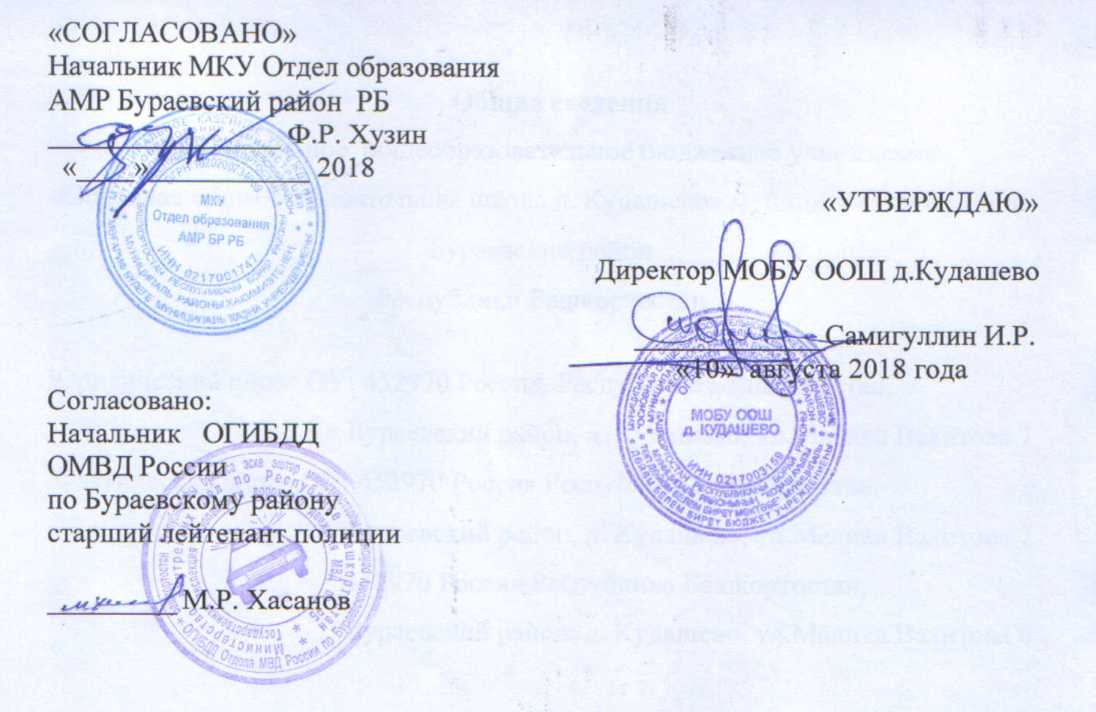 ПАСПОРТдорожной безопасности муниципального  общеобразовательного бюджетного учреждения«Основная общеобразовательная школа д. Кудашево»  муниципального района Бураевский районРеспублики БашкортостанОбщие сведения Муниципальное  общеобразовательное бюджетное учреждение«Основная общеобразовательная школа д. Кудашево» муниципального района Бураевский районРеспублики БашкортостанЮридический адрес ОУ: 452970 Россия, Республика Башкортостан, Бураевский район, д. Кудашево, ул.Малика Вахитова 7 Фактический адрес ОУ: 452970 Россия Республика Башкортостан, Бураевский район, д. Кудашево, ул.Малика Вахитова 7                                         452970 Россия Республика Башкортостан, Бураевский район, д. Кудашево, ул.Малика Вахитова 6Директор:                Самигуллин И.Р  (34756) 2-76-72,  89273064154Заместитель директора по УВР:           Мавлиева М.Х.    (34756) 2-76-72,  89273429748Ответственный инспектор по пропаганде БДД ОГИБДД            Алетдинова Г.Ф   (34756) 2-20-02Ответственный за организацию работы по профилактикедетского дорожно-транспортного травматизма в ОУ                             Галиев А.Н.    (34756) 2-76-72, 89177480773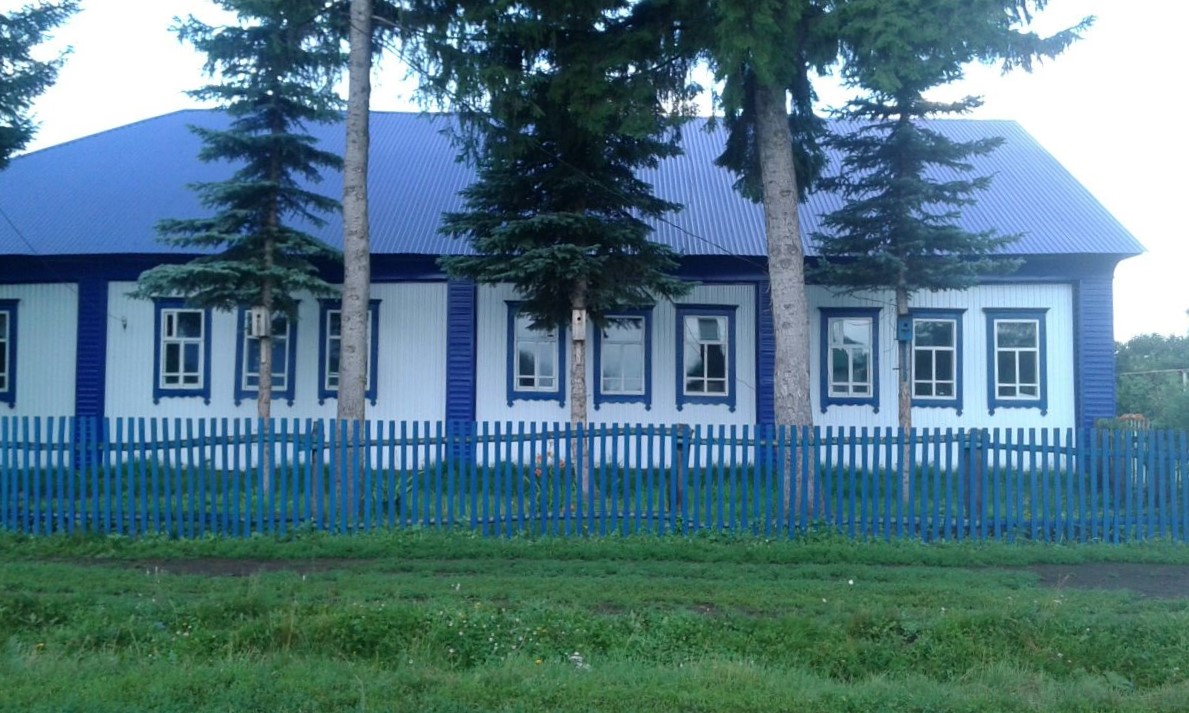 Количество учащихся               35Количество воспитанников ГДО  16Наличие кабинета по БДД          имеетсяНаличие уголков по БДД  2 уголкаНаличие автогородка (площадки) по БДД  нет в наличииНаличие автобуса в ОУ           нет в наличииВремя занятий в ОУ:Уроки:  с 9.00 по 14.40Время работы ГДО с 08.00 по 18.15Внеурочные занятия: 15.00 – 17.00Телефоны оперативных служб:Пожарная служба – 01, 2-15-88Служба Министерства чрезвычайных ситуаций: единая служба 112,РОВД по Бураевскому району - 02Служба доверия – 128Дежурная часть – 2-13-02Служба доверия – 8- 800-200-16-02 СодержаниеПланы-схемы ОУ.район расположения ОУ, пути движения транспортных средств и детей (учеников, обучающихся);маршруты движения организованных групп детей от ОУ к наиболее часто посещаемым объектам в ходе учебного процесса (например: стадион, парк, спортивно-оздоровительный комплекс); II. Приложения: I. Планы-схемы МОБУ ООШ д.КудашевоПлан-схема района расположения ОУ, ГДОпути движения транспортных средств и детей (обучающихся, воспитанников) Условные обозначения:             - опасный перекресток                            - жилые дома                                                       - ОУ, ГДО                                     движение обучающихсяПлан -схема движения организованных групп детей от ОУ  к стадиону.План-схема района расположения ОУ,пути движения транспортных средств и детей (обучающихся) при ремонтных работах Условное обозначение:                    движение обучающихся при ремонтных работах   -   место ремонта  Пути передвижения транспортных средств к местам разгрузки и погрузки,  и рекомендуемые безопасные пути движения детей.Ул. Малика ВахитоваУсловные обозначения:                      - движение автотранспорта                      - движение обучающихся     2) План -схемапарковки автотранспорта.-    место парковки333333Ул. МолодежнаяУл. МолодежнаяУл. Молодежная                            Ул. Энергетиков                            Ул. Энергетиков                            Ул. Энергетиков                            Ул. Энергетиков                            Ул. Энергетиков59595959594444444444444444441111111113333333333555555Ул. МолодежнаяУл. МолодежнаяУл. Молодежная                            Ул. Энергетиков                            Ул. Энергетиков                            Ул. Энергетиков                            Ул. Энергетиков                            Ул. Энергетиков313131Ул. МолодежнаяУл. МолодежнаяУл. Молодежная                            Ул. Энергетиков                            Ул. Энергетиков                            Ул. Энергетиков                            Ул. Энергетиков                            Ул. Энергетиков5757575757424242424242424242 Улица Озерная Улица Озерная Улица Озерная Улица Озерная Улица Озерная Улица Озерная Улица Озерная Улица Озерная Улица Озерная Улица Озерная Улица Озерная Улица Озерная Улица Озерная Улица Озерная Улица Озерная Улица Озерная Улица Озерная Улица Озерная Улица Озерная Улица Озерная Улица Озерная Улица Озерная Улица Озерная Улица Озерная Улица Озерная292929Ул. МолодежнаяУл. МолодежнаяУл. Молодежная                            Ул. Энергетиков                            Ул. Энергетиков                            Ул. Энергетиков                            Ул. Энергетиков                            Ул. Энергетиков555555555540404040404040404022222272727Ул. МолодежнаяУл. МолодежнаяУл. Молодежная                            Ул. Энергетиков                            Ул. Энергетиков                            Ул. Энергетиков                            Ул. Энергетиков                            Ул. Энергетиков5353535353383838383838383838252525Ул. МолодежнаяУл. МолодежнаяУл. Молодежная                            Ул. Энергетиков                            Ул. Энергетиков                            Ул. Энергетиков                            Ул. Энергетиков                            Ул. Энергетиков5151515151363636363636363636232323Ул. МолодежнаяУл. МолодежнаяУл. Молодежная                            Ул. Энергетиков                            Ул. Энергетиков                            Ул. Энергетиков                            Ул. Энергетиков                            Ул. Энергетиков4949494949343434343434343434212121Ул. МолодежнаяУл. МолодежнаяУл. Молодежная35353535353535                            Ул. Энергетиков                            Ул. Энергетиков                            Ул. Энергетиков                            Ул. Энергетиков                            Ул. Энергетиков474747474732323232323232323211133333333333555577777777999191919Ул. МолодежнаяУл. МолодежнаяУл. Молодежная33333333333333                            Ул. Энергетиков                            Ул. Энергетиков                            Ул. Энергетиков                            Ул. Энергетиков                            Ул. Энергетиков4545454545Ул. НабережнаяУл. НабережнаяУл. НабережнаяУл. НабережнаяУл. НабережнаяУл. НабережнаяУл. НабережнаяУл. НабережнаяУл. НабережнаяУл. НабережнаяУл. НабережнаяУл. НабережнаяУл. НабережнаяУл. Набережная171717Ул. МолодежнаяУл. МолодежнаяУл. Молодежная31313131313131                            Ул. Энергетиков                            Ул. Энергетиков                            Ул. Энергетиков                            Ул. Энергетиков                            Ул. Энергетиков434343434330303030303030303022151515Ул. МолодежнаяУл. МолодежнаяУл. Молодежная29292929292929                            Ул. Энергетиков                            Ул. Энергетиков                            Ул. Энергетиков                            Ул. Энергетиков                            Ул. Энергетиков4141414141282828282828282828131313Ул. МолодежнаяУл. МолодежнаяУл. Молодежная27272727272727                            Ул. Энергетиков                            Ул. Энергетиков                            Ул. Энергетиков                            Ул. Энергетиков                            Ул. Энергетиков3939393939262626262626262626111111Ул. МолодежнаяУл. МолодежнаяУл. Молодежная25252525252525                            Ул. Энергетиков                            Ул. Энергетиков                            Ул. Энергетиков                            Ул. Энергетиков                            Ул. Энергетиков3737373737999Ул. МолодежнаяУл. МолодежнаяУл. Молодежная23232323232323                            Ул. Энергетиков                            Ул. Энергетиков                            Ул. Энергетиков                            Ул. Энергетиков                            Ул. Энергетиков242424242424242424777Ул. МолодежнаяУл. МолодежнаяУл. Молодежная21212121212121                            Ул. Энергетиков                            Ул. Энергетиков                            Ул. Энергетиков                            Ул. Энергетиков                            Ул. Энергетиков3535353535                                                           Ул. М.Вахитова                                                           Ул. М.Вахитова                                                           Ул. М.Вахитова                                                           Ул. М.Вахитова                                                           Ул. М.Вахитова                                                           Ул. М.Вахитова                                                           Ул. М.Вахитова                                                           Ул. М.Вахитова222222222222222222555Ул. МолодежнаяУл. МолодежнаяУл. Молодежная19191919191919                            Ул. Энергетиков                            Ул. Энергетиков                            Ул. Энергетиков                            Ул. Энергетиков                            Ул. Энергетиков3333333333                                                           Ул. М.Вахитова                                                           Ул. М.Вахитова                                                           Ул. М.Вахитова                                                           Ул. М.Вахитова                                                           Ул. М.Вахитова                                                           Ул. М.Вахитова                                                           Ул. М.Вахитова                                                           Ул. М.Вахитова333Ул. МолодежнаяУл. МолодежнаяУл. Молодежная                            Ул. Энергетиков                            Ул. Энергетиков                            Ул. Энергетиков                            Ул. Энергетиков                            Ул. Энергетиков                                                           Ул. М.Вахитова                                                           Ул. М.Вахитова                                                           Ул. М.Вахитова                                                           Ул. М.Вахитова                                                           Ул. М.Вахитова                                                           Ул. М.Вахитова                                                           Ул. М.Вахитова                                                           Ул. М.Вахитова202020202020202020111Ул. МолодежнаяУл. МолодежнаяУл. Молодежная17171717171717                            Ул. Энергетиков                            Ул. Энергетиков                            Ул. Энергетиков                            Ул. Энергетиков                            Ул. Энергетиков2121212121                                                           Ул. М.Вахитова                                                           Ул. М.Вахитова                                                           Ул. М.Вахитова                                                           Ул. М.Вахитова                                                           Ул. М.Вахитова                                                           Ул. М.Вахитова                                                           Ул. М.Вахитова                                                           Ул. М.Вахитова181818181818181818111Ул. МолодежнаяУл. МолодежнаяУл. Молодежная17171717171717                            Ул. Энергетиков                            Ул. Энергетиков                            Ул. Энергетиков                            Ул. Энергетиков                            Ул. Энергетиков1919191919                                                           Ул. М.Вахитова                                                           Ул. М.Вахитова                                                           Ул. М.Вахитова                                                           Ул. М.Вахитова                                                           Ул. М.Вахитова                                                           Ул. М.Вахитова                                                           Ул. М.Вахитова                                                           Ул. М.Вахитова181818181818181818Ул. МолодежнаяУл. МолодежнаяУл. Молодежная15151515151515                            Ул. Энергетиков                            Ул. Энергетиков                            Ул. Энергетиков                            Ул. Энергетиков                            Ул. Энергетиков1717171717                                                           Ул. М.Вахитова                                                           Ул. М.Вахитова                                                           Ул. М.Вахитова                                                           Ул. М.Вахитова                                                           Ул. М.Вахитова                                                           Ул. М.Вахитова                                                           Ул. М.Вахитова                                                           Ул. М.ВахитоваУл. МолодежнаяУл. МолодежнаяУл. Молодежная15151515151515                            Ул. Энергетиков                            Ул. Энергетиков                            Ул. Энергетиков                            Ул. Энергетиков                            Ул. Энергетиков1515151515                                                           Ул. М.Вахитова                                                           Ул. М.Вахитова                                                           Ул. М.Вахитова                                                           Ул. М.Вахитова                                                           Ул. М.Вахитова                                                           Ул. М.Вахитова                                                           Ул. М.Вахитова                                                           Ул. М.ВахитоваУл. МолодежнаяУл. МолодежнаяУл. Молодежная13131313131313                            Ул. Энергетиков                            Ул. Энергетиков                            Ул. Энергетиков                            Ул. Энергетиков                            Ул. Энергетиков                                                           Ул. М.Вахитова                                                           Ул. М.Вахитова                                                           Ул. М.Вахитова                                                           Ул. М.Вахитова                                                           Ул. М.Вахитова                                                           Ул. М.Вахитова                                                           Ул. М.Вахитова                                                           Ул. М.Вахитова161616161616161616Ул. МолодежнаяУл. МолодежнаяУл. Молодежная11111111111111                            Ул. Энергетиков                            Ул. Энергетиков                            Ул. Энергетиков                            Ул. Энергетиков                            Ул. Энергетиков1313131313                                                           Ул. М.Вахитова                                                           Ул. М.Вахитова                                                           Ул. М.Вахитова                                                           Ул. М.Вахитова                                                           Ул. М.Вахитова                                                           Ул. М.Вахитова                                                           Ул. М.Вахитова                                                           Ул. М.Вахитова1414141414141414149999999                            Ул. Энергетиков                            Ул. Энергетиков                            Ул. Энергетиков                            Ул. Энергетиков                            Ул. Энергетиков1111111111                                                           Ул. М.Вахитова                                                           Ул. М.Вахитова                                                           Ул. М.Вахитова                                                           Ул. М.Вахитова                                                           Ул. М.Вахитова                                                           Ул. М.Вахитова                                                           Ул. М.Вахитова                                                           Ул. М.Вахитова Стадион  Стадион  Стадион  Стадион  Стадион  Стадион  Стадион  Стадион  Стадион 7777777                            Ул. Энергетиков                            Ул. Энергетиков                            Ул. Энергетиков                            Ул. Энергетиков                            Ул. Энергетиков99999                                                           Ул. М.Вахитова                                                           Ул. М.Вахитова                                                           Ул. М.Вахитова                                                           Ул. М.Вахитова                                                           Ул. М.Вахитова                                                           Ул. М.Вахитова                                                           Ул. М.Вахитова                                                           Ул. М.Вахитова1212121212121212125555555                            Ул. Энергетиков                            Ул. Энергетиков                            Ул. Энергетиков                            Ул. Энергетиков                            Ул. Энергетиков77777                                                           Ул. М.Вахитова                                                           Ул. М.Вахитова                                                           Ул. М.Вахитова                                                           Ул. М.Вахитова                                                           Ул. М.Вахитова                                                           Ул. М.Вахитова                                                           Ул. М.Вахитова                                                           Ул. М.Вахитова1010101010101010103333333                            Ул. Энергетиков                            Ул. Энергетиков                            Ул. Энергетиков                            Ул. Энергетиков                            Ул. Энергетиков55555                                                           Ул. М.Вахитова                                                           Ул. М.Вахитова                                                           Ул. М.Вахитова                                                           Ул. М.Вахитова                                                           Ул. М.Вахитова                                                           Ул. М.Вахитова                                                           Ул. М.Вахитова                                                           Ул. М.Вахитова8888888881111111                            Ул. Энергетиков                            Ул. Энергетиков                            Ул. Энергетиков                            Ул. Энергетиков                            Ул. Энергетиков33333                                                           Ул. М.Вахитова                                                           Ул. М.Вахитова                                                           Ул. М.Вахитова                                                           Ул. М.Вахитова                                                           Ул. М.Вахитова                                                           Ул. М.Вахитова                                                           Ул. М.Вахитова                                                           Ул. М.Вахитова6666666661113335555555                            Ул. Энергетиков                            Ул. Энергетиков                            Ул. Энергетиков                            Ул. Энергетиков                            Ул. Энергетиков                                                           Ул. М.Вахитова                                                           Ул. М.Вахитова                                                           Ул. М.Вахитова                                                           Ул. М.Вахитова                                                           Ул. М.Вахитова                                                           Ул. М.Вахитова                                                           Ул. М.Вахитова                                                           Ул. М.Вахитова1111111111111111111313131313151515151717171717171919191921212123232323252525252525272729292929Улица ПарковаяУлица ПарковаяУлица ПарковаяУлица ПарковаяУлица ПарковаяУлица ПарковаяУлица ПарковаяУлица ПарковаяУлица ПарковаяУлица ПарковаяУлица ПарковаяУлица ПарковаяУлица ПарковаяУлица ПарковаяУлица ПарковаяУлица ПарковаяУлица ПарковаяУлица ПарковаяУлица ПарковаяУлица ПарковаяУлица ПарковаяУлица ПарковаяУлица ПарковаяУлица ПарковаяУлица ПарковаяУлица ПарковаяУлица ПарковаяУлица ПарковаяУлица ПарковаяУлица ПарковаяУлица ПарковаяУлица ПарковаяУлица ПарковаяУлица ПарковаяУлица ПарковаяУлица ПарковаяУлица ПарковаяУлица ПарковаяУлица ПарковаяУлица ПарковаяУлица ПарковаяУлица ПарковаяУлица ПарковаяУлица ПарковаяУлица ПарковаяУлица ПарковаяУлица ПарковаяУлица ПарковаяУлица ПарковаяУлица ПарковаяУлица ПарковаяУлица ПарковаяУлица ПарковаяУлица ПарковаяУлица ПарковаяУлица ПарковаяУлица ПарковаяУлица ПарковаяУлица ПарковаяУлица ПарковаяУлица ПарковаяУлица ПарковаяУлица ПарковаяУлица ПарковаяУлица ПарковаяУлица ПарковаяУлица ПарковаяУлица ПарковаяУлица ПарковаяУлица ПарковаяУлица ПарковаяУлица ПарковаяУлица ПарковаяУлица ПарковаяУлица ПарковаяУлица ПарковаяУлица ПарковаяУлица ПарковаяУлица ПарковаяУлица ПарковаяУлица Парковая26262626Улица ПарковаяУлица ПарковаяУлица ПарковаяУлица ПарковаяУлица ПарковаяУлица ПарковаяУлица ПарковаяУлица ПарковаяУлица ПарковаяУлица ПарковаяУлица ПарковаяУлица ПарковаяУлица ПарковаяУлица ПарковаяУлица ПарковаяУлица ПарковаяУлица ПарковаяУлица ПарковаяУлица ПарковаяУлица ПарковаяУлица ПарковаяУлица ПарковаяУлица ПарковаяУлица ПарковаяУлица ПарковаяУлица ПарковаяУлица ПарковаяУлица ПарковаяУлица ПарковаяУлица ПарковаяУлица ПарковаяУлица ПарковаяУлица ПарковаяУлица ПарковаяУлица ПарковаяУлица ПарковаяУлица ПарковаяУлица ПарковаяУлица ПарковаяУлица ПарковаяУлица ПарковаяУлица ПарковаяУлица ПарковаяУлица ПарковаяУлица ПарковаяУлица ПарковаяУлица ПарковаяУлица ПарковаяУлица ПарковаяУлица ПарковаяУлица ПарковаяУлица ПарковаяУлица ПарковаяУлица ПарковаяУлица ПарковаяУлица ПарковаяУлица ПарковаяУлица ПарковаяУлица ПарковаяУлица ПарковаяУлица ПарковаяУлица ПарковаяУлица ПарковаяУлица ПарковаяУлица ПарковаяУлица ПарковаяУлица ПарковаяУлица ПарковаяУлица ПарковаяУлица ПарковаяУлица ПарковаяУлица ПарковаяУлица ПарковаяУлица ПарковаяУлица ПарковаяУлица ПарковаяУлица ПарковаяУлица ПарковаяУлица ПарковаяУлица ПарковаяУлица Парковая242424242446688101212121212121212 Ул.Строителей Ул.Строителей Ул.Строителей Ул.Строителей14141414161616181818182020222222222222222424242426262626282828282828303030303032323234343434342222222446688101212121212121212 Ул.Строителей Ул.Строителей Ул.Строителей Ул.Строителей141414141616161818181820202222222222222224242424262626262828282828283030303030323232343434343420202011111 Ул.Строителей Ул.Строителей Ул.Строителей Ул.СтроителейУлица ЮжнаяУлица ЮжнаяУлица ЮжнаяУлица ЮжнаяУлица ЮжнаяУлица ЮжнаяУлица ЮжнаяУлица ЮжнаяУлица ЮжнаяУлица ЮжнаяУлица ЮжнаяУлица ЮжнаяУлица ЮжнаяУлица ЮжнаяУлица ЮжнаяУлица ЮжнаяУлица ЮжнаяУлица ЮжнаяУлица ЮжнаяУлица ЮжнаяУлица ЮжнаяУлица ЮжнаяУлица ЮжнаяУлица ЮжнаяУлица ЮжнаяУлица ЮжнаяУлица ЮжнаяУлица ЮжнаяУлица ЮжнаяУлица ЮжнаяУлица ЮжнаяУлица ЮжнаяУлица ЮжнаяУлица ЮжнаяУлица ЮжнаяУлица ЮжнаяУлица ЮжнаяУлица ЮжнаяУлица ЮжнаяУлица ЮжнаяУлица ЮжнаяУлица ЮжнаяУлица ЮжнаяУлица ЮжнаяУлица ЮжнаяУлица ЮжнаяУлица ЮжнаяУлица ЮжнаяУлица ЮжнаяУлица Южная11111 Ул.Строителей Ул.Строителей Ул.Строителей Ул.СтроителейУлица ЮжнаяУлица ЮжнаяУлица ЮжнаяУлица ЮжнаяУлица ЮжнаяУлица ЮжнаяУлица ЮжнаяУлица ЮжнаяУлица ЮжнаяУлица ЮжнаяУлица ЮжнаяУлица ЮжнаяУлица ЮжнаяУлица ЮжнаяУлица ЮжнаяУлица ЮжнаяУлица ЮжнаяУлица ЮжнаяУлица ЮжнаяУлица ЮжнаяУлица ЮжнаяУлица ЮжнаяУлица ЮжнаяУлица ЮжнаяУлица ЮжнаяУлица ЮжнаяУлица ЮжнаяУлица ЮжнаяУлица ЮжнаяУлица ЮжнаяУлица ЮжнаяУлица ЮжнаяУлица ЮжнаяУлица ЮжнаяУлица ЮжнаяУлица ЮжнаяУлица ЮжнаяУлица ЮжнаяУлица ЮжнаяУлица ЮжнаяУлица ЮжнаяУлица ЮжнаяУлица ЮжнаяУлица ЮжнаяУлица ЮжнаяУлица ЮжнаяУлица ЮжнаяУлица ЮжнаяУлица ЮжнаяУлица Южная191919191919193322244446668888101010101212121212141414141616161618181818182020202020171717171755555Улица ЛуговаяУлица ЛуговаяУлица ЛуговаяУлица ЛуговаяУлица ЛуговаяУлица ЛуговаяУлица ЛуговаяУлица ЛуговаяУлица ЛуговаяУлица ЛуговаяУлица ЛуговаяУлица ЛуговаяУлица ЛуговаяУлица ЛуговаяУлица ЛуговаяУлица ЛуговаяУлица ЛуговаяУлица ЛуговаяУлица ЛуговаяУлица ЛуговаяУлица ЛуговаяУлица ЛуговаяУлица ЛуговаяУлица ЛуговаяУлица ЛуговаяУлица ЛуговаяУлица ЛуговаяУлица ЛуговаяУлица ЛуговаяУлица ЛуговаяУлица ЛуговаяУлица ЛуговаяУлица ЛуговаяУлица ЛуговаяУлица ЛуговаяУлица ЛуговаяУлица ЛуговаяУлица ЛуговаяУлица ЛуговаяУлица ЛуговаяУлица ЛуговаяУлица ЛуговаяУлица ЛуговаяУлица ЛуговаяУлица ЛуговаяУлица ЛуговаяУлица ЛуговаяУлица ЛуговаяУлица ЛуговаяУлица ЛуговаяУлица ЛуговаяУлица Луговая15151515151818181818181818181855555Улица ЛуговаяУлица ЛуговаяУлица ЛуговаяУлица ЛуговаяУлица ЛуговаяУлица ЛуговаяУлица ЛуговаяУлица ЛуговаяУлица ЛуговаяУлица ЛуговаяУлица ЛуговаяУлица ЛуговаяУлица ЛуговаяУлица ЛуговаяУлица ЛуговаяУлица ЛуговаяУлица ЛуговаяУлица ЛуговаяУлица ЛуговаяУлица ЛуговаяУлица ЛуговаяУлица ЛуговаяУлица ЛуговаяУлица ЛуговаяУлица ЛуговаяУлица ЛуговаяУлица ЛуговаяУлица ЛуговаяУлица ЛуговаяУлица ЛуговаяУлица ЛуговаяУлица ЛуговаяУлица ЛуговаяУлица ЛуговаяУлица ЛуговаяУлица ЛуговаяУлица ЛуговаяУлица ЛуговаяУлица ЛуговаяУлица ЛуговаяУлица ЛуговаяУлица ЛуговаяУлица ЛуговаяУлица ЛуговаяУлица ЛуговаяУлица ЛуговаяУлица ЛуговаяУлица ЛуговаяУлица ЛуговаяУлица ЛуговаяУлица ЛуговаяУлица Луговая16161616161616161616Улица ЛуговаяУлица ЛуговаяУлица ЛуговаяУлица ЛуговаяУлица ЛуговаяУлица ЛуговаяУлица ЛуговаяУлица ЛуговаяУлица ЛуговаяУлица ЛуговаяУлица ЛуговаяУлица ЛуговаяУлица ЛуговаяУлица ЛуговаяУлица ЛуговаяУлица ЛуговаяУлица ЛуговаяУлица ЛуговаяУлица ЛуговаяУлица ЛуговаяУлица ЛуговаяУлица ЛуговаяУлица ЛуговаяУлица ЛуговаяУлица ЛуговаяУлица ЛуговаяУлица ЛуговаяУлица ЛуговаяУлица ЛуговаяУлица ЛуговаяУлица ЛуговаяУлица ЛуговаяУлица ЛуговаяУлица ЛуговаяУлица ЛуговаяУлица ЛуговаяУлица ЛуговаяУлица ЛуговаяУлица ЛуговаяУлица ЛуговаяУлица ЛуговаяУлица ЛуговаяУлица ЛуговаяУлица ЛуговаяУлица ЛуговаяУлица ЛуговаяУлица ЛуговаяУлица ЛуговаяУлица ЛуговаяУлица ЛуговаяУлица ЛуговаяУлица Луговая13131313137777772244666688810101010121212141414141411111111111212121212121212121277777722446666888101010101212121414141414999991010101010101010101077777722446666888101010101212121414141414777779999995Жилая зона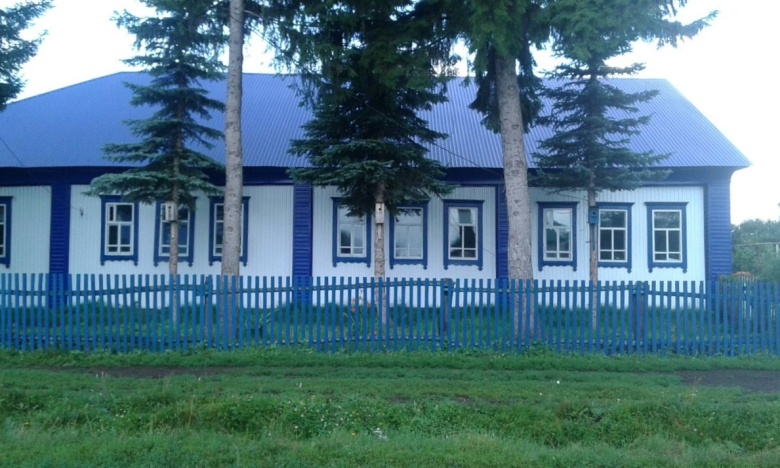 7                 ОУ7                 ОУ9Жилая зона9Жилая зона11 Жилая зона13Жилая зона13Жилая зона Улица М. Вахитова Улица М. Вахитова Улица М. Вахитова Улица М. Вахитова Улица М. Вахитова Улица М. Вахитова Улица М. Вахитова Улица М. Вахитова8Жилая зона10Жилая зона12Жилая зона12Жилая зонаСтадионСтадионСтадион14Жилая зона333333Ул. МолодежнаяУл. МолодежнаяУл. Молодежная                                 улица Энергетиков                                 улица Энергетиков                                 улица Энергетиков                                 улица Энергетиков                                 улица Энергетиков5959595959                Ул. М.Вахитова                Ул. М.Вахитова                Ул. М.Вахитова                Ул. М.Вахитова                Ул. М.Вахитова                Ул. М.Вахитова                Ул. М.Вахитова                Ул. М.Вахитова4444444444444444441111111113333333333555555Ул. МолодежнаяУл. МолодежнаяУл. Молодежная                                 улица Энергетиков                                 улица Энергетиков                                 улица Энергетиков                                 улица Энергетиков                                 улица Энергетиков                Ул. М.Вахитова                Ул. М.Вахитова                Ул. М.Вахитова                Ул. М.Вахитова                Ул. М.Вахитова                Ул. М.Вахитова                Ул. М.Вахитова                Ул. М.Вахитова313131Ул. МолодежнаяУл. МолодежнаяУл. Молодежная                                 улица Энергетиков                                 улица Энергетиков                                 улица Энергетиков                                 улица Энергетиков                                 улица Энергетиков5757575757                Ул. М.Вахитова                Ул. М.Вахитова                Ул. М.Вахитова                Ул. М.Вахитова                Ул. М.Вахитова                Ул. М.Вахитова                Ул. М.Вахитова                Ул. М.Вахитова424242424242424242 Улица Озерная Улица Озерная Улица Озерная Улица Озерная Улица Озерная Улица Озерная Улица Озерная Улица Озерная Улица Озерная Улица Озерная Улица Озерная Улица Озерная Улица Озерная Улица Озерная Улица Озерная Улица Озерная Улица Озерная Улица Озерная Улица Озерная Улица Озерная Улица Озерная Улица Озерная Улица Озерная Улица Озерная Улица Озерная292929Ул. МолодежнаяУл. МолодежнаяУл. Молодежная                                 улица Энергетиков                                 улица Энергетиков                                 улица Энергетиков                                 улица Энергетиков                                 улица Энергетиков5555555555                Ул. М.Вахитова                Ул. М.Вахитова                Ул. М.Вахитова                Ул. М.Вахитова                Ул. М.Вахитова                Ул. М.Вахитова                Ул. М.Вахитова                Ул. М.Вахитова40404040404040404022222272727Ул. МолодежнаяУл. МолодежнаяУл. Молодежная                                 улица Энергетиков                                 улица Энергетиков                                 улица Энергетиков                                 улица Энергетиков                                 улица Энергетиков5353535353                Ул. М.Вахитова                Ул. М.Вахитова                Ул. М.Вахитова                Ул. М.Вахитова                Ул. М.Вахитова                Ул. М.Вахитова                Ул. М.Вахитова                Ул. М.Вахитова383838383838383838252525Ул. МолодежнаяУл. МолодежнаяУл. Молодежная                                 улица Энергетиков                                 улица Энергетиков                                 улица Энергетиков                                 улица Энергетиков                                 улица Энергетиков5151515151                Ул. М.Вахитова                Ул. М.Вахитова                Ул. М.Вахитова                Ул. М.Вахитова                Ул. М.Вахитова                Ул. М.Вахитова                Ул. М.Вахитова                Ул. М.Вахитова363636363636363636232323Ул. МолодежнаяУл. МолодежнаяУл. Молодежная                                 улица Энергетиков                                 улица Энергетиков                                 улица Энергетиков                                 улица Энергетиков                                 улица Энергетиков4949494949                Ул. М.Вахитова                Ул. М.Вахитова                Ул. М.Вахитова                Ул. М.Вахитова                Ул. М.Вахитова                Ул. М.Вахитова                Ул. М.Вахитова                Ул. М.Вахитова343434343434343434212121Ул. МолодежнаяУл. МолодежнаяУл. Молодежная35353535353535                                 улица Энергетиков                                 улица Энергетиков                                 улица Энергетиков                                 улица Энергетиков                                 улица Энергетиков4747474747                Ул. М.Вахитова                Ул. М.Вахитова                Ул. М.Вахитова                Ул. М.Вахитова                Ул. М.Вахитова                Ул. М.Вахитова                Ул. М.Вахитова                Ул. М.Вахитова32323232323232323211133333333333555577777777999191919Ул. МолодежнаяУл. МолодежнаяУл. Молодежная33333333333333                                 улица Энергетиков                                 улица Энергетиков                                 улица Энергетиков                                 улица Энергетиков                                 улица Энергетиков4545454545                Ул. М.Вахитова                Ул. М.Вахитова                Ул. М.Вахитова                Ул. М.Вахитова                Ул. М.Вахитова                Ул. М.Вахитова                Ул. М.Вахитова                Ул. М.Вахитова Набережная Набережная Набережная Набережная Набережная Набережная Набережная Набережная Набережная Набережная Набережная Набережная Набережная Набережная171717Ул. МолодежнаяУл. МолодежнаяУл. Молодежная31313131313131                                 улица Энергетиков                                 улица Энергетиков                                 улица Энергетиков                                 улица Энергетиков                                 улица Энергетиков434343434330303030303030303022151515Ул. МолодежнаяУл. МолодежнаяУл. Молодежная29292929292929                                 улица Энергетиков                                 улица Энергетиков                                 улица Энергетиков                                 улица Энергетиков                                 улица Энергетиков4141414141282828282828282828131313Ул. МолодежнаяУл. МолодежнаяУл. Молодежная27272727272727                                 улица Энергетиков                                 улица Энергетиков                                 улица Энергетиков                                 улица Энергетиков                                 улица Энергетиков3939393939262626262626262626111111Ул. МолодежнаяУл. МолодежнаяУл. Молодежная25252525252525                                 улица Энергетиков                                 улица Энергетиков                                 улица Энергетиков                                 улица Энергетиков                                 улица Энергетиков3737373737999Ул. МолодежнаяУл. МолодежнаяУл. Молодежная23232323232323                                 улица Энергетиков                                 улица Энергетиков                                 улица Энергетиков                                 улица Энергетиков                                 улица Энергетиков242424242424242424777Ул. МолодежнаяУл. МолодежнаяУл. Молодежная21212121212121                                 улица Энергетиков                                 улица Энергетиков                                 улица Энергетиков                                 улица Энергетиков                                 улица Энергетиков3535353535222222222222222222555Ул. МолодежнаяУл. МолодежнаяУл. Молодежная19191919191919                                 улица Энергетиков                                 улица Энергетиков                                 улица Энергетиков                                 улица Энергетиков                                 улица Энергетиков3333333333333Ул. МолодежнаяУл. МолодежнаяУл. Молодежная                                 улица Энергетиков                                 улица Энергетиков                                 улица Энергетиков                                 улица Энергетиков                                 улица Энергетиков202020202020202020111Ул. МолодежнаяУл. МолодежнаяУл. Молодежная17171717171717                                 улица Энергетиков                                 улица Энергетиков                                 улица Энергетиков                                 улица Энергетиков                                 улица Энергетиков2121212121181818181818181818111Ул. МолодежнаяУл. МолодежнаяУл. Молодежная17171717171717                                 улица Энергетиков                                 улица Энергетиков                                 улица Энергетиков                                 улица Энергетиков                                 улица Энергетиков1919191919181818181818181818Ул. МолодежнаяУл. МолодежнаяУл. Молодежная15151515151515                                 улица Энергетиков                                 улица Энергетиков                                 улица Энергетиков                                 улица Энергетиков                                 улица Энергетиков1717171717Ул. МолодежнаяУл. МолодежнаяУл. Молодежная15151515151515                                 улица Энергетиков                                 улица Энергетиков                                 улица Энергетиков                                 улица Энергетиков                                 улица Энергетиков1515151515Ул. МолодежнаяУл. МолодежнаяУл. Молодежная13131313131313                                 улица Энергетиков                                 улица Энергетиков                                 улица Энергетиков                                 улица Энергетиков                                 улица Энергетиков161616161616161616Ул. МолодежнаяУл. МолодежнаяУл. Молодежная11111111111111                                 улица Энергетиков                                 улица Энергетиков                                 улица Энергетиков                                 улица Энергетиков                                 улица Энергетиков13131313131414141414141414149999999                                 улица Энергетиков                                 улица Энергетиков                                 улица Энергетиков                                 улица Энергетиков                                 улица Энергетиков1111111111 стадион стадион стадион стадион стадион стадион стадион стадион стадион7777777                                 улица Энергетиков                                 улица Энергетиков                                 улица Энергетиков                                 улица Энергетиков                                 улица Энергетиков999991212121212121212125555555                                 улица Энергетиков                                 улица Энергетиков                                 улица Энергетиков                                 улица Энергетиков                                 улица Энергетиков777771010101010101010103333333                                 улица Энергетиков                                 улица Энергетиков                                 улица Энергетиков                                 улица Энергетиков                                 улица Энергетиков555558888888881111111                                 улица Энергетиков                                 улица Энергетиков                                 улица Энергетиков                                 улица Энергетиков                                 улица Энергетиков333336666666661113335555555                                 улица Энергетиков                                 улица Энергетиков                                 улица Энергетиков                                 улица Энергетиков                                 улица Энергетиков1111111111111111111313131313151515151717171717171919191921212123232323252525252525272729292929Улица ПарковаяУлица ПарковаяУлица ПарковаяУлица ПарковаяУлица ПарковаяУлица ПарковаяУлица ПарковаяУлица ПарковаяУлица ПарковаяУлица ПарковаяУлица ПарковаяУлица ПарковаяУлица ПарковаяУлица ПарковаяУлица ПарковаяУлица ПарковаяУлица ПарковаяУлица ПарковаяУлица ПарковаяУлица ПарковаяУлица ПарковаяУлица ПарковаяУлица ПарковаяУлица ПарковаяУлица ПарковаяУлица ПарковаяУлица ПарковаяУлица ПарковаяУлица ПарковаяУлица ПарковаяУлица ПарковаяУлица ПарковаяУлица ПарковаяУлица ПарковаяУлица ПарковаяУлица ПарковаяУлица ПарковаяУлица ПарковаяУлица ПарковаяУлица ПарковаяУлица ПарковаяУлица ПарковаяУлица ПарковаяУлица ПарковаяУлица ПарковаяУлица ПарковаяУлица ПарковаяУлица ПарковаяУлица ПарковаяУлица ПарковаяУлица ПарковаяУлица ПарковаяУлица ПарковаяУлица ПарковаяУлица ПарковаяУлица ПарковаяУлица ПарковаяУлица ПарковаяУлица ПарковаяУлица ПарковаяУлица ПарковаяУлица ПарковаяУлица ПарковаяУлица ПарковаяУлица ПарковаяУлица ПарковаяУлица ПарковаяУлица ПарковаяУлица ПарковаяУлица ПарковаяУлица ПарковаяУлица ПарковаяУлица ПарковаяУлица ПарковаяУлица ПарковаяУлица ПарковаяУлица ПарковаяУлица ПарковаяУлица ПарковаяУлица ПарковаяУлица Парковая262626Улица ПарковаяУлица ПарковаяУлица ПарковаяУлица ПарковаяУлица ПарковаяУлица ПарковаяУлица ПарковаяУлица ПарковаяУлица ПарковаяУлица ПарковаяУлица ПарковаяУлица ПарковаяУлица ПарковаяУлица ПарковаяУлица ПарковаяУлица ПарковаяУлица ПарковаяУлица ПарковаяУлица ПарковаяУлица ПарковаяУлица ПарковаяУлица ПарковаяУлица ПарковаяУлица ПарковаяУлица ПарковаяУлица ПарковаяУлица ПарковаяУлица ПарковаяУлица ПарковаяУлица ПарковаяУлица ПарковаяУлица ПарковаяУлица ПарковаяУлица ПарковаяУлица ПарковаяУлица ПарковаяУлица ПарковаяУлица ПарковаяУлица ПарковаяУлица ПарковаяУлица ПарковаяУлица ПарковаяУлица ПарковаяУлица ПарковаяУлица ПарковаяУлица ПарковаяУлица ПарковаяУлица ПарковаяУлица ПарковаяУлица ПарковаяУлица ПарковаяУлица ПарковаяУлица ПарковаяУлица ПарковаяУлица ПарковаяУлица ПарковаяУлица ПарковаяУлица ПарковаяУлица ПарковаяУлица ПарковаяУлица ПарковаяУлица ПарковаяУлица ПарковаяУлица ПарковаяУлица ПарковаяУлица ПарковаяУлица ПарковаяУлица ПарковаяУлица ПарковаяУлица ПарковаяУлица ПарковаяУлица ПарковаяУлица ПарковаяУлица ПарковаяУлица ПарковаяУлица ПарковаяУлица ПарковаяУлица ПарковаяУлица ПарковаяУлица ПарковаяУлица Парковая2424242446688101212121212121212 Ул.Строителей Ул.Строителей Ул.Строителей Ул.Строителей141414141616161818181820202222222222222224242424262626262828282828283030303030323232343434343422222446688101212121212121212 Ул.Строителей Ул.Строителей Ул.Строителей Ул.Строителей1414141416161618181818202022222222222222242424242626262628282828282830303030303232323434343434202011111 Ул.Строителей Ул.Строителей Ул.Строителей Ул.СтроителейУлица ЮжнаяУлица ЮжнаяУлица ЮжнаяУлица ЮжнаяУлица ЮжнаяУлица ЮжнаяУлица ЮжнаяУлица ЮжнаяУлица ЮжнаяУлица ЮжнаяУлица ЮжнаяУлица ЮжнаяУлица ЮжнаяУлица ЮжнаяУлица ЮжнаяУлица ЮжнаяУлица ЮжнаяУлица ЮжнаяУлица ЮжнаяУлица ЮжнаяУлица ЮжнаяУлица ЮжнаяУлица ЮжнаяУлица ЮжнаяУлица ЮжнаяУлица ЮжнаяУлица ЮжнаяУлица ЮжнаяУлица ЮжнаяУлица ЮжнаяУлица ЮжнаяУлица ЮжнаяУлица ЮжнаяУлица ЮжнаяУлица ЮжнаяУлица ЮжнаяУлица ЮжнаяУлица ЮжнаяУлица ЮжнаяУлица ЮжнаяУлица ЮжнаяУлица ЮжнаяУлица ЮжнаяУлица ЮжнаяУлица ЮжнаяУлица ЮжнаяУлица ЮжнаяУлица ЮжнаяУлица ЮжнаяУлица Южная2121212121212111111 Ул.Строителей Ул.Строителей Ул.Строителей Ул.СтроителейУлица ЮжнаяУлица ЮжнаяУлица ЮжнаяУлица ЮжнаяУлица ЮжнаяУлица ЮжнаяУлица ЮжнаяУлица ЮжнаяУлица ЮжнаяУлица ЮжнаяУлица ЮжнаяУлица ЮжнаяУлица ЮжнаяУлица ЮжнаяУлица ЮжнаяУлица ЮжнаяУлица ЮжнаяУлица ЮжнаяУлица ЮжнаяУлица ЮжнаяУлица ЮжнаяУлица ЮжнаяУлица ЮжнаяУлица ЮжнаяУлица ЮжнаяУлица ЮжнаяУлица ЮжнаяУлица ЮжнаяУлица ЮжнаяУлица ЮжнаяУлица ЮжнаяУлица ЮжнаяУлица ЮжнаяУлица ЮжнаяУлица ЮжнаяУлица ЮжнаяУлица ЮжнаяУлица ЮжнаяУлица ЮжнаяУлица ЮжнаяУлица ЮжнаяУлица ЮжнаяУлица ЮжнаяУлица ЮжнаяУлица ЮжнаяУлица ЮжнаяУлица ЮжнаяУлица ЮжнаяУлица ЮжнаяУлица Южная191919191919193322244446668888101010101212121212141414141616161618181818182020202020171717171755555Улица ЛуговаяУлица ЛуговаяУлица ЛуговаяУлица ЛуговаяУлица ЛуговаяУлица ЛуговаяУлица ЛуговаяУлица ЛуговаяУлица ЛуговаяУлица ЛуговаяУлица ЛуговаяУлица ЛуговаяУлица ЛуговаяУлица ЛуговаяУлица ЛуговаяУлица ЛуговаяУлица ЛуговаяУлица ЛуговаяУлица ЛуговаяУлица ЛуговаяУлица ЛуговаяУлица ЛуговаяУлица ЛуговаяУлица ЛуговаяУлица ЛуговаяУлица ЛуговаяУлица ЛуговаяУлица ЛуговаяУлица ЛуговаяУлица ЛуговаяУлица ЛуговаяУлица ЛуговаяУлица ЛуговаяУлица ЛуговаяУлица ЛуговаяУлица ЛуговаяУлица ЛуговаяУлица ЛуговаяУлица ЛуговаяУлица ЛуговаяУлица ЛуговаяУлица ЛуговаяУлица ЛуговаяУлица ЛуговаяУлица ЛуговаяУлица ЛуговаяУлица ЛуговаяУлица ЛуговаяУлица ЛуговаяУлица ЛуговаяУлица ЛуговаяУлица Луговая151515151518181818181818181855555Улица ЛуговаяУлица ЛуговаяУлица ЛуговаяУлица ЛуговаяУлица ЛуговаяУлица ЛуговаяУлица ЛуговаяУлица ЛуговаяУлица ЛуговаяУлица ЛуговаяУлица ЛуговаяУлица ЛуговаяУлица ЛуговаяУлица ЛуговаяУлица ЛуговаяУлица ЛуговаяУлица ЛуговаяУлица ЛуговаяУлица ЛуговаяУлица ЛуговаяУлица ЛуговаяУлица ЛуговаяУлица ЛуговаяУлица ЛуговаяУлица ЛуговаяУлица ЛуговаяУлица ЛуговаяУлица ЛуговаяУлица ЛуговаяУлица ЛуговаяУлица ЛуговаяУлица ЛуговаяУлица ЛуговаяУлица ЛуговаяУлица ЛуговаяУлица ЛуговаяУлица ЛуговаяУлица ЛуговаяУлица ЛуговаяУлица ЛуговаяУлица ЛуговаяУлица ЛуговаяУлица ЛуговаяУлица ЛуговаяУлица ЛуговаяУлица ЛуговаяУлица ЛуговаяУлица ЛуговаяУлица ЛуговаяУлица ЛуговаяУлица ЛуговаяУлица Луговая161616161616161616Улица ЛуговаяУлица ЛуговаяУлица ЛуговаяУлица ЛуговаяУлица ЛуговаяУлица ЛуговаяУлица ЛуговаяУлица ЛуговаяУлица ЛуговаяУлица ЛуговаяУлица ЛуговаяУлица ЛуговаяУлица ЛуговаяУлица ЛуговаяУлица ЛуговаяУлица ЛуговаяУлица ЛуговаяУлица ЛуговаяУлица ЛуговаяУлица ЛуговаяУлица ЛуговаяУлица ЛуговаяУлица ЛуговаяУлица ЛуговаяУлица ЛуговаяУлица ЛуговаяУлица ЛуговаяУлица ЛуговаяУлица ЛуговаяУлица ЛуговаяУлица ЛуговаяУлица ЛуговаяУлица ЛуговаяУлица ЛуговаяУлица ЛуговаяУлица ЛуговаяУлица ЛуговаяУлица ЛуговаяУлица ЛуговаяУлица ЛуговаяУлица ЛуговаяУлица ЛуговаяУлица ЛуговаяУлица ЛуговаяУлица ЛуговаяУлица ЛуговаяУлица ЛуговаяУлица ЛуговаяУлица ЛуговаяУлица ЛуговаяУлица ЛуговаяУлица Луговая13131313137777772244666688810101010121212141414141411111111111212121212121212127777772244666688810101010121212141414141499999101010101010101010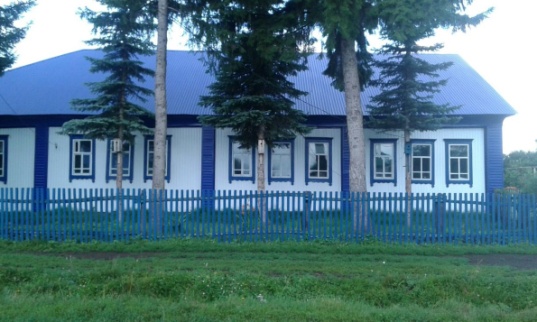 5Жилая зона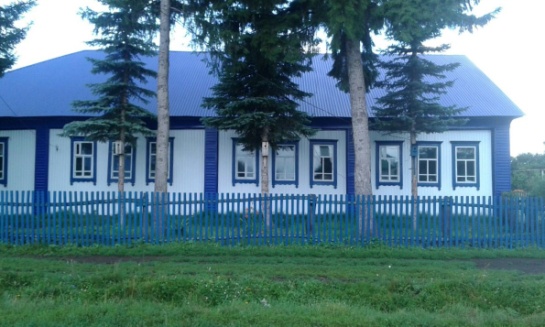 7                ОУ7                ОУ9Жилая зона9Жилая зона11 Жилая зона13Жилая зона13Жилая зонаУлица М. ВахитоваУлица М. ВахитоваУлица М. ВахитоваУлица М. ВахитоваУлица М. ВахитоваУлица М. ВахитоваУлица М. ВахитоваУлица М. Вахитова8Жилая зона10Жилая зона12Жилая зона12Жилая зонаСтадионСтадионСтадион14Жилая зона